自治区工业和信息化厅转发《工业和信息化部财务司关于组织开展重大技术装备进口税收政策企业申报工作的通知》的通知各市工业和信息化局：现将《工业和信息化部财务司关于组织开展重大技术装备进 口税收政策企业申报工作的通知》转发你们。请各市按照通知要 求积极组织开展 2023 年享受重大技术装备进口税收政策新企业 申报工作，鼓励符合条件的企业应报尽报，指导企业规范填写相 关材料，于 2023 年 8 月 24 日前将申报材料送至自治区工业和信 息化厅。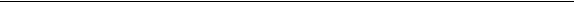 电子邮箱：trzc@gxt.gxzf.gov.cn联系电话：0771-8011169附件：工业和信息化部财务司关于组织开展重大技术装备进口税收政策企业申报工作的通知广西壮族自治区工业和信息化厅 2023 年 8 月9 日公开方式：主动公开广西壮族自治区工业和信息化厅办公室      2023 年 8 月 10 日印发